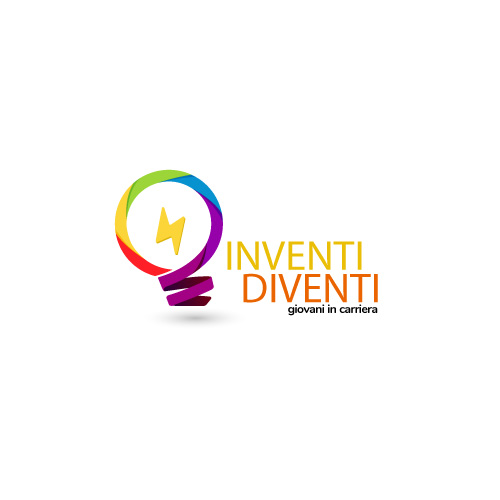 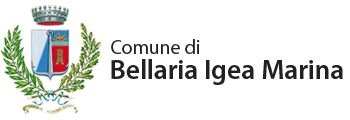 Bellaria Igea Marina 03/02/2020Carissimo/a,sono l’Assessore alle Politiche Giovanili Avv. Michele Neri e ti informo che dal mese di marzo partirà nel nostro Comune “INVENTI≤DIVENTI", un percorso formativo dedicato a giovani intraprendenti di età compresa tra i 19 e i 29 anni che vogliono avviarsi al mondo del lavoro.Il progetto è finanziato dal Bando Regionale L.R. 14/96 promosso dall’Unione di Comuni Valmarecchia di cui Bellaria Igea Marina fa parte.Inventi/Diventi è rivolto a studenti, laureandi, laureati, disoccupati o semplicemente a chi cerca un modo per trasformare una passione o una propria qualità in professione.Il progetto, ti darà la possibilità di frequentare GRATUITAMENTE un percorso formativo che ha lo scopo di farti acquisire strumenti e competenze per promuoverti nel mondo del lavoro. Gli incontri di formazione andranno dalla comunicazione verbale e non verbale, passando attraverso i social sino alla stesura di un progetto lavorativo vero e proprio.Se seguirai almeno l’80% del percorso potrai accedere alla fase finale che prevede una workstation di 50/80 ore presso Enti ospitanti.Verranno premiati con un rimborso spese di €. 240,00 cinque partecipanti che si saranno distinti nell’intero percorso. L’organizzazione del progetto è stata affidata all’Associazione “2000GIOVANI” in collaborazione con “Il Pensatoio” di Bellaria Igea Marina e verrà svolto presso il Centro Culturale KAS8 FACTORY sito in via Ravenna n.75 a Bellaria – Igea Marina.Enti che ospitano le workstation: Banca CC Romagnolo filiale di Bellaria, Fondazione Verdeblu di Bellaria Igea Marina, ARCA settore cultura e politiche giovanili del Comune di Bellaria Igea Marina, Istituto Valloni Rimini, Accademia InArte Forlì, Associazione 2000GIOVANI, Fondazione San Giuseppe, GAS Rimini, ABmethod di SocialFit, ass. N.O.T.A. MUSIC e altri in via di definizione.Il percorso è a numero chiuso. Iscrizioni entro e non oltre l’11 marzo.Per INFO         inventidiventi@gmail.com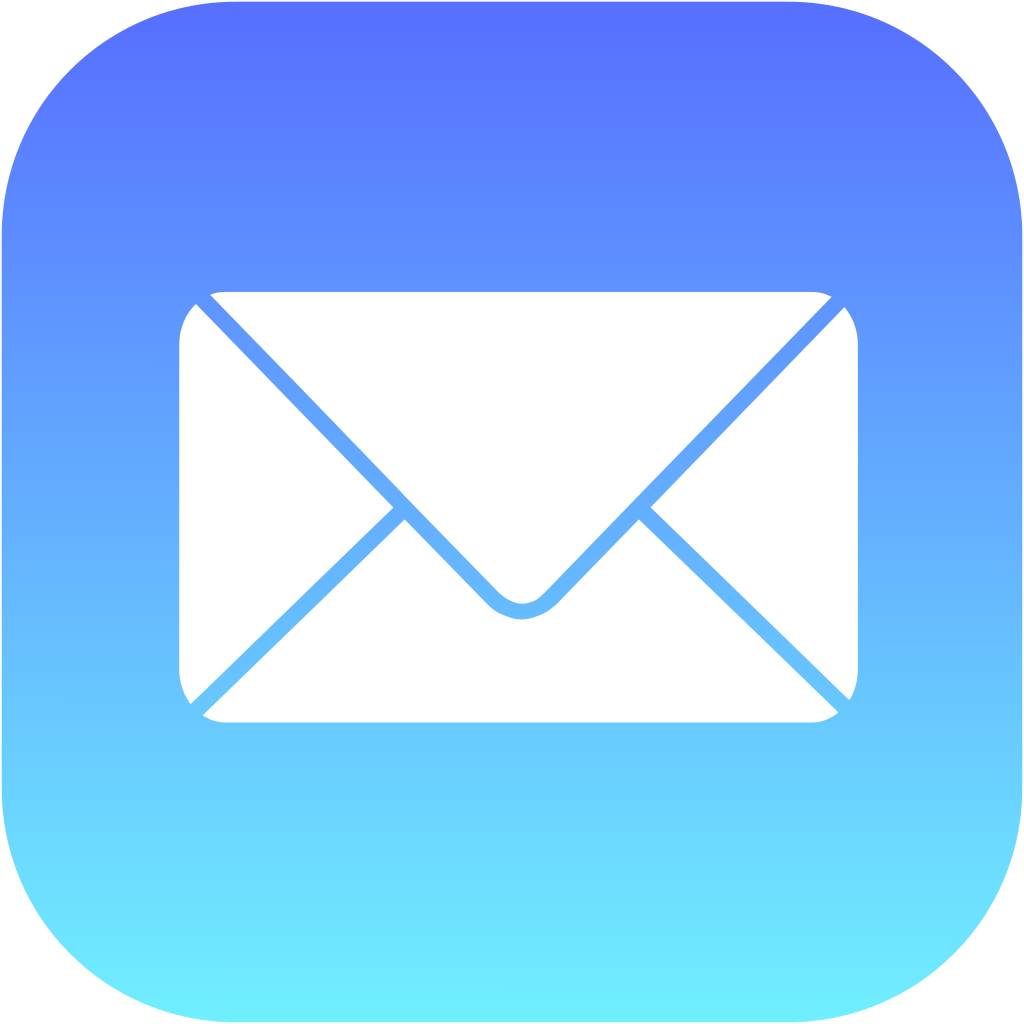 @inventidiventilavoro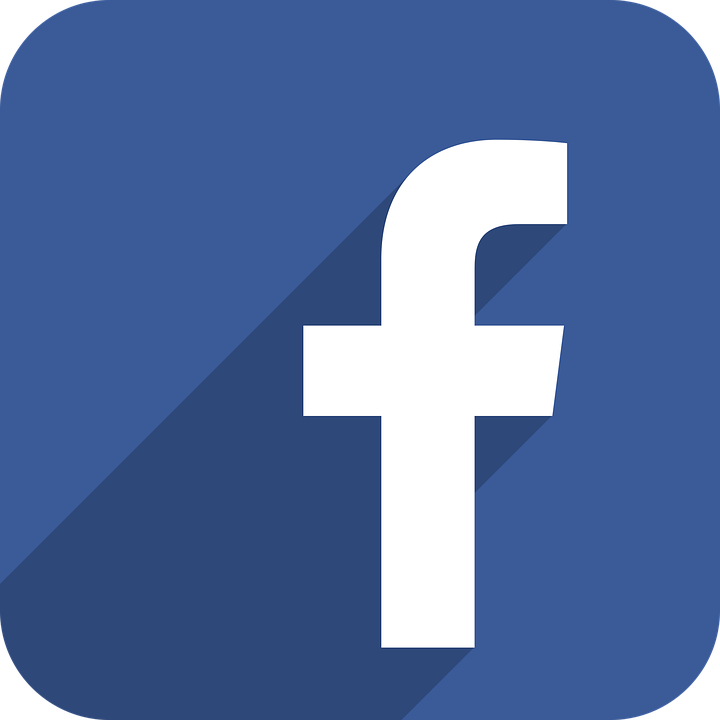 c/o   KAS8 FACTORY- tel. 0541 343940 (lunedì, martedì mercoledì dalle 15 alle 19)							A presto. Michele NeriPROGRAMMA: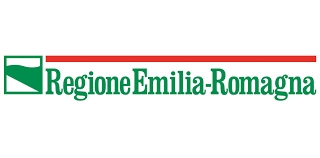 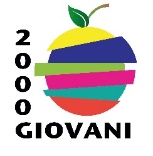 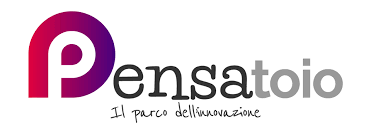 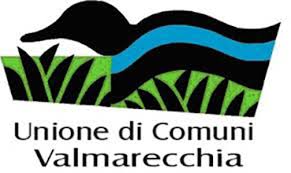 DATETEMIFORMATORIMartedì 10 marzodalle 20:30Presentazione dell’intero percorsoal centro KAS8 FACTORY Saranno presenti i relatori e ideatori del progettoMonica Boschetti, Elio de Paoli e Alberto Borghesi.Martedì 17 marzoGiovedì 19 marzodalle 18 alle 20Psicologia della comunicazione verbale e non verbaleDott.ssa Francesca CrovascePsicologa e psicoterapeuta cognitivo – comportamentale specializzata in comunicazioneMartedì 24 marzoGiovedì 26 marzodalle 18 alle 20Come definire e presentare il proprio progetto di lavoroDott. Nicolò Pranzini laureato in cooperazione internazionale progect manager. Con ASTER segue il progetto AREA S3 per il territorio di Rimini, che intende favorire l’avvicinamento dei giovani al mercato del lavoro nei sui ambiti più innovativi.Martedì 31 marzoGiovedì 2 apriledalle 18 alle 20Come imparare a promuoversi sui socialA cura dello staff de “il Pensatoio” di Bellaria Igea Marina e di ABmethod di Alberto BorghesiMartedì 7 aprile Giovedì 9  apriledalle 18 alle 20:30Come avviare la propria impresa. Incontri realizzati con commercialisti e con consulenti del lavoro. Si parlerà delle forme giuridiche disponibili per avviare la propria attività lavorativa.(questi incontri verranno aperti anche ad un pubblico più vasto)Dott.ssa Maria Elena Bastoni Commercialista, revisore dei conti e curatore fallimentare, esercita la professione a Savignano sul Rubicone (FC). Svolge incarichi di volontaria giurisdizione per la tutela dei soggetti deboli.  Dott. Roberta Gaudenziè consulente giuridico e amministrativo-fiscale del Centro Servizi per il Volontariato VOLABO a Bologna, esperta in enti no profit, docente e consulente per anni per altri CSV dell’Emilia Romagna, per la Città Metropolitana di Bologna e per le città di tutto il territorio emiliano romagnolo.Martedì 14 aprile giovedì 16 aprile dalle 18 alle 20Incontri con professionisti del settore di tendenza.Gli incontri verranno aperti ad un pubblico più vastoGiovedì19-26 marzo 2-9 aprileDalle 20:30 alle 22Le parole e il loro senso in base alle declinazioni sonore. Incontri con lo speaker per imparare a parlare in pubblico. Realizzazione di una rubrica radiofonica sulla necessità dei giovani alla ricerca di lavoro.Gianfranco Gori Speaker, presentatore, attore fondatore di radio Gamma Diplomato all’ Accademia Teatrale diretta da Giorgio Albertazzi - Dal'92 Attore e Regista per la Compagnia Teatro della Rosa - Giornalista pubblicista 